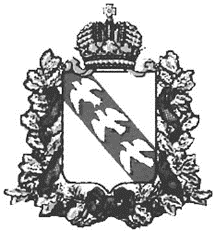 АДМИНИСТРАЦИЯ КУРСКОЙ ОБЛАСТИУПРАВЛЕНИЕ ПО ОХРАНЕ ОБЪЕКТОВ КУЛЬТУРНОГО НАСЛЕДИЯ КУРСКОЙ ОБЛАСТИП Р И К А З   №____________ «_____»_____________ .						                 г. КурскОб отказе во включении выявленного объекта культурного наследия «Дом жилой», расположенного по адресу: г. Курск, ул. Павлуновского, 6 в единый государственный реестр объектов культурного наследия (памятников истории и культуры) народов Российской Федерации В соответствии с пунктом 12 статьи 9.2, пунктом 2 статьи 18 Федерального закона от 25 июня . № 73-ФЗ «Об объектах культурного наследия (памятниках истории и культуры) народов Российской Федерации», подпунктами 1, 8 пункта 2 статьи 8 Закона Курской области от 04 марта 2016 года № 10-ЗКО «О внесении изменений в закон Курской области «Об объектах культурного наследия Курской области», на основании акта, составленного по результатам государственной историко-культурной экспертизы от 17 марта 2018 г., выполненной аттестованным государственным экспертом В.В. Вишневским, ПРИКАЗЫВАЮ:1. Отказать во включении в единый государственный реестр объектов культурного наследия (памятников истории и культуры) народов Российской Федерации (далее – Реестр) выявленного объекта культурного наследия «Дом жилой», расположенного по адресу: г. Курск, ул. Павлуновского, 6.2. Исключить из Списка вновь выявленных объектов, представляющих историческую, научную, художественную или иную культурную ценность, утвержденного председателем комитета по культуре и искусству Администрации Курской области 16.01.1995 г., указанный объект, числящийся под номером 501.3. Начальнику отдела учета и предоставления государственных услуг (О.Н. Беспарточная) обеспечить:3.1. направление в Управление Росреестра по Курской области копии приказа в срок не более пяти рабочих дней со дня его подписания; 3.2. направление в 30-дневный срок с момента принятия настоящего приказа его копии в администрацию муниципального образования «Город Курск»; 3.3. уведомление в 3-дневный срок с момента принятия настоящего приказа собственника и/или законного пользователя объекта;3.4. размещение приказа в электронной форме на официальном сайте управления по охране объектов культурного наследия.4. Контроль за выполнением приказа оставляю за собой.Начальник управления						        Е.А. ПрохоренкоИсполнитель:М.В. Лисичкин Тел. 51-17-96